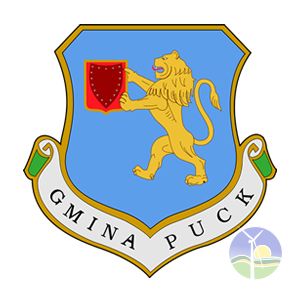 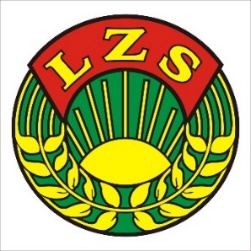 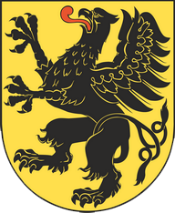 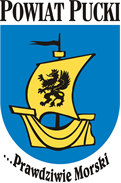 KOMUNIKATVIII BIEGU ZIEMI PUCKIEJ na 10 km o Puchar Wójta Gminy PuckImpreza dofinansowana ze środków Samorządu Województwa Pomorskiego11 września br.  Ośrodek Kultury, Sportu i Turystyki w Gminie Puck przy współpracy z Urzędem Gminy Puck, Starostwem Powiatowym w Pucku, Pomorskim Zrzeszeniem LZS w Gdańsku, Państwową Strażą Pożarną, Policją Powiatową w Pucku, OSP Gnieżdżewo, Iskrą Połczyno oraz Gminnym Zrzeszeniem „Ludowe Zespoły Sportowe” w Pucku przeprowadził VIII Bieg Ziemi Puckiej na 10 km. W zawodach wystartowało 79 zawodników, którzy mieli do pokonania trasę 10 km z terenu Puszczy Darżlubskiej do Połczyna. Zwycięzcą ósmego biegu Ziemi Puckiej na 10 km został podobnie jak w roku ubiegłym Krzysztof Jednachowski z Pucka, który trasę biegu pokonał w 33 min i 18 s. Wśród kobiet najszybsza okazała się Katarzyna Klahs z Połczyna (również triumfatorka ubiegłorocznych zmagań) uzyskując wynik 40 min i 42 sek. Oczekując na ceremonię wręczenia nagród zawodnicy częstowali się zupą, kawą, herbatą. Wszystkim uczestnikom na mecie medale wręczał Wójt Gminy Puck – Tadeusz Puszkarczuk.Za zajęcie miejsc od I-VI w klasyfikacji generalnej Ziemi Puckiej oraz open kobiet i mężczyzn zawodnicy otrzymali puchary. Ponadto w każdej kategorii wiekowej czołowa trójka otrzymała puchary (nagrody nie były dublowane). Wyróżniono również najlepszych strażaków OSP oraz Policjantów w kategorii mężczyzn i kobiet oraz najstarszego i najmłodszego zawodnika. Z pośród uczestników biegu rozlosowano 30 osób, które za okazaniem numeru startowego otrzymało upominki rzeczowe. Puchary i upominki rzeczowe wręczał zasłużony działacz sportowy – Waldemar Płomień  oraz Zastępca Prezesa Pomorskiego Zrzeszenia LZS – Jan Trofimowicz.  Wyniki - 10km zawodników Ziemi PuckiejWyniki - 10km zawodników spoza Ziemi PuckiejMscNazwiskoImięMiejscowośćMeta1JEDNACHOWSKIKRZYSZTOFPUCK00:33:18.862LABUDDAWOJCIECHPUCK00:36:05.323SZYMAŃSKIKRZYSZTOFDOMATÓWKO00:37:13.994KALETATOMASZGOSZCZYNO00:37:27.755LABUNZENONMRZEZINO00:38:29.286JEDNACHOWSKIARTURDARZLUBIE00:38:58.417NACZKEGRZEGORZŻELISTRZEWO00:39:03.628CIEŚLAKBARTOSZŻELISTRZEWO00:40:32.509KLAHSKATARZYNAPOŁCZYNO00:40:42.3610JEKARAFALŁEBCZ00:41:01.1711SZEWKAMACIEJDARZLUBIE00:41:08.3512MICKIEWICZ-SZYMAŃSKAILONADOMATÓWKO00:42:54.9413DETTLAFFIRENEUSZGNIEŻDŻEWO00:43:00.1314HUBERTJAKUBKOSAKOWO00:43:25.8815DAWIDOWSKIROMANPUCK00:43:53.8616WILLNERWALDEMARDOMATÓWKO00:44:02.3517KAŁASKARADOSŁAWREWA00:44:16.1218BOLINJÓZEFWŁADYSŁAWOWO00:44:23.4919JEDNACHOWSKIRADOSŁAWDARZLUBIE00:44:29.4920STROMIDŁOJANSWARZEWO00:44:49.2321ZIELKECEZARYMAŁA PIAŚNICA00:45:24.8122KRÓLBENEDYKTWERBLINIA00:45:26.4423HINTZKELESZEKLEŚNIEWO00:46:19.8524MISLISZPIOTROSŁONINO00:46:24.2025SZEWKAMARCINMECHOWO00:46:26.8026HINCKAMARZENAGNIEŻDŻEWO00:46:29.5927KACZYKOWSKIKAROLŻELISTRZEWO00:46:44.9428STANKIEWICZIWONAREKOWO GÓRNE00:47:45.6429LADEMANNALICJADARZLUBIE00:48:13.9430CZERWICKIARTURZDRADA00:49:12.5231PULCZYŃSKAANNASTARZYNO00:49:28.9032OBERZIGMATEUSZWŁADYSŁAWOWO00:49:35.7133LADEMANNMACIEJDARZLUBIE00:50:12.2434CHOJNACKIMARIUSZPOŁCHOWO00:50:40.4435LUNKKRZYSZTOFPUCK00:51:56.1336ŁYSAKOWSKIADAMPUCK00:52:57.4137CESZKEBŁAŻEJSTRZELNO00:53:46.2638LEWIŃSKADOMINIKAWŁADYSŁAWOWO00:53:59.2439GÓRSKA-STUCKAANNAWŁADYSŁAWOWO00:54:18.4840PATALASANGELIKACHŁAPOWO00:54:30.5341GAWĘDABOŻENA -SKWIERCZGOŚCICINO00:55:21.9942BOZABEATACHŁAPOWO00:56:00.7543BERNATANTONIPUCK00:56:15.5444KOLLEKANNAWŁADYSŁAWOWO00:56:20.5945GROENWALDDARIUSZPOŁCZYNO00:58:02.4946REKWARDZDZISŁAWRZUCEWO01:03:45.62MscNazwiskoImięMiejscowośćMeta1MISZKEPATRYKWEJHEROWO00:36:46.642KOŚCIELSKIMARIUSZRUMIA00:38:04.363KANKOWSKIPAWEŁLUZINO00:38:45.174KRAWCZYKANDRZEJWEJHEROWO00:39:28.775BANIELPAWEŁRUMIA00:39:50.006OBERZIGTOMASZREDA00:40:52.897PALIGAARKADIUSZRUMIA00:40:57.618WESOŁOWSKIPAWEŁPRUSZCZ GDAŃSKI00:40:59.059BUTOWSKAKATARZYNASTAROGARD GDAŃSKI00:41:14.6510PIETRUSZKAMIKOŁAJKOSZALIN00:41:49.7711JAROCH-LIDZBARSKAMAGDALENACHWASZCZYNO00:43:29.1912ŻABCZYŃSKIDANIELRUMIA00:43:54.9313STANKIEWICZWITOLDGODĘTOWO00:45:22.6614KWIATKOWSKAAGNIESZKARUMIA00:45:40.6515PROKOPIUKJAROSŁAWGDYNIA00:45:58.9216BŁACHNIOJAROSŁAWWICKO00:46:27.8717PIOTROWSKIMATEUSZPRUSZCZ GDAŃSKI00:47:38.8418MISZKEZYGMUNTDARŻEWO00:49:50.1819KANKOWSKAJUSTYNALUZINO00:50:56.3920MISZKEANETAWEJHEROWO00:51:02.8821MAKIEWICZPIOTROPOLE00:51:06.7622SIWCZAKMARIUSZSOBOWIDZ00:53:03.6723JĘCZMIONBARTOSZŁÓDŹ00:53:40.2924KAMIŃSKAKARINASOPOT00:54:26.2225SZYMAŃSKIADAMLĘBORK00:56:36.1926ŁAPIGROWSKIJANLĘBORK00:57:29.3127RYCHERTANNAGOWINO00:57:29.4428SUCHODOLSKAANNAWICKO01:00:14.7129MAJSZAKJÓZEFGDYNIA01:02:02.0930JĘCZMIONSŁAWOMIRŁÓDŹ01:02:03.6931BABROWSKIRADOSŁAWŁÓDŹ01:02:36.7832JECZMIONANTONIŁODŹ01:10:54.8033JĘCZMIONKRZYSZTOFZGIERZ01:10:57.32